OBJEDNÁVKA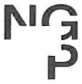 Doklad OJE-200VODBĚRATEL - fakturační adresaNárodní galerie v PrazeStaroměstské náměstí 12110 15 Praha 1Zřízena zákonem č. 148/1949 Sb.,o Národní galerii v PrazeČíslo objednávky 200/2021DODAVATELKUNSTTRANS PRAHA, spol. s r.o.Dukelských hrdinů 530/47 170 00 Praha 7Česká republikaIČ 00023281 DIČ CZ00023281Typ Příspěvková organizaceIČ 40615243Datum vystavení    25.01.2021DIČ CZ40615243Číslo jednacíSmlouvaPožadujeme : Termín dodání                       Způsob dopravyZpůsob platby  Splatnost faktury Razítko a podpisDle § 6 odst.1 zákona c. 340/2015 Sb. o registru smluv nabývá objednávka s předmětem plnění vyšší než hodnota 50.000,- Kč bez DPH účinnosti až uveřejněním (včetně jejího písemného potvrzení) v registru smluv. Uveřejnění provede objednatel.Žádáme obratem o zaslání akceptace (potrvrzení) objednávky.Datum:         5. 2. 2021Platné elektronické podpisy:27.01.2021 11:31:54 - XXXXXXXXXXXXXXXX - příkazce operace27.01.2021 18:00:00 - XXXXXXXXXXXX - správce rozpočtuObjednáváme u Vás zpětný transport ruských zápůjček na výstavu Viktor Pivovarov: Moskevská gotikaObjednáváme u Vás zpětný transport ruských zápůjček na výstavu Viktor Pivovarov: Moskevská gotikaObjednáváme u Vás zpětný transport ruských zápůjček na výstavu Viktor Pivovarov: Moskevská gotikaObjednáváme u Vás zpětný transport ruských zápůjček na výstavu Viktor Pivovarov: Moskevská gotikaObjednáváme u Vás zpětný transport ruských zápůjček na výstavu Viktor Pivovarov: Moskevská gotikaPoložkaZpětný transport - ruské zápůjčkyMnožství MJ1.00%DPH	Cena bez DPH/MJ0	1 942 922.00DPH/MJ0.00Celkem s DPH1 942 922.00Vystavil(a)XXXXXXXXXXXXXXXXPřibližná celková cena1 942 922.00 Kč